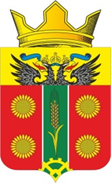 РОССИЙСКАЯ ФЕДЕРАЦИЯ РОСТОВСКАЯ ОБЛАСТЬСОБРАНИЕ ДЕПУТАТОВ ИСТОМИНСКОГО СЕЛЬСКОГО ПОСЕЛЕНИЯЧЕТВЕРТОГО СОЗЫВА                                        РЕШЕНИЕО внесении изменений в Правилаблагоустройства и содержания территории муниципального образования «Истоминское сельское поселение» Принято Собранием депутатовИстоминского сельского поселения                                        31 августа 2021годаВ целях повышения эффективности деятельности по обеспечению благоприятных условий жизни населения, чистоты и порядка на территории Истоминского сельского поселения, руководствуясь Федеральным законом от 06.10.2003г. №131-ФЗ «Об общих принципах организации местного самоуправления в Российской Федерации», Федеральным законом от 24.06.1998г. № 89-ФЗ «Об отходах производства и потребления», Уставом муниципального образования «Истоминское сельское поселение»,-Собрание депутатов Истоминского сельского поселения РЕШАЕТ:1. Внести в Правила благоустройства и содержания территории муниципального образования «Истоминское сельское поселение», следующие изменения и дополнения:1) в ст. 5.3 пункт 1 изложить в следующей редакции: «для индивидуальных жилых домов прилегающая территория определяется в створе обращенной к проезжей части улицы границы отведенной территории шириной до проезжей части дороги, с других сторон – шириной 15 метров».2. Опубликовать настоящее Решение в «Вестнике» Истоминского сельского поселения и на сайте Администрации Истоминского сельского поселения.	 3. Настоящее Решение вступает в силу со дня его официального опубликования.4. Признать утратившим силу Решение Собрания депутатов Истоминского сельского поселения от 24.06.2021 года № 270 «О проекте внесения изменений в Правила благоустройства и содержания территории муниципального образования «Истоминское сельское поселение».5. Контроль за исполнением настоящего решения возложить на председателя постоянной комиссии по местному самоуправлению, социальной политике и охране общественного порядка Собрания депутатов Истоминского сельского поселения Ахмедова С.С.Председатель собрания депутатов - Глава Истоминского сельского поселения                                        С.И. Будкох. Островского31.08.2021года № 281